Anno scolastico 2020/21Rubric per la valutazione delle competenze matematiche (risoluzione di problemi)Obiettivo: _________________________________________________________________ Rapporto tra la somma del punteggio e i valori 1, 2, 3, 4, 525-21 = 520-16= 415-11=310-6=2da 5 in giù = 1ISTITUTO COMPRENSIVO STATALE“Guido Guinizelli”Via Risorgimento, 58 – 41013 CASTELFRANCO EMILIA (MO)tel. 059926517 - 059921576  -  cod.mecc.: MOIC809003internet: https://icguinizelli-castelfrancoemilia.edu.ite-mail: moic809003@istruzione.it -  PEC: moic809003@pec.istruzione.it54331Conoscenza(continuità)Riconosce i dati essenziali ed individua le fasi del percorso risolutivo ottimizzando il procedimentoRiconosce i dati essenziali ed individua le fasi del percorso risolutivo.Riconosce i dati essenziali ed individua le fasi del percorso risolutivo di problemi già noti.Se guidato, riconosce i dati essenzialiFatica a riconoscere i dati essenziali in situazioni problematiche.Competenza procedurale logico operativaProcede in maniera corretta e personale nella risoluzione del problema.Seleziona il modello adeguato tra una classe di problemi simili e procede in maniera efficaceCon il supporto del docente individua il modello adeguato tra una classe di problemi simili e procede in maniera corretta.Con il supporto del docente individua il modello adeguato tra una classe di problemi simili e necessita di indicazioni per procedere nella risoluzione del problema. Solo guidato applica la procedura per la risoluzione del problema. Competenza linguisticae di rappresentazione Illustra e argomenta il procedimento adottato con uso accurato del linguaggio specificoIllustra in modo completo il procedimento attraverso un uso preciso del linguaggio specificoIllustra il procedimento attraverso un uso essenziale del linguaggio specificoSe guidato illustra in forma essenziale il procedimentoMostra difficoltà ad illustrare il procedimentoCapacità di stabilire relazioni/cogliere relazioni(Situazioni note  e non note)Sa collegare efficacemente, con prontezza e in modo autonomo, tutti gli elementi a disposizione  in situazioni note e anche non noteStabilisce le relazioni tra gli elementi a disposizione in situazioni noteStabilisce le  relazioni  essenziali tra  gli elementi a disposizione  in situazioni note Se guidato riconosce alcune  relazioni in situazioni noteNon coglie relazioni o collegamentiRisorseUtilizza le risorse a disposizione in modo completo e le integra  per la risoluzione del problema.Utilizza le risorse a disposizione in modo efficace  per la risoluzione del problema.Utilizza parzialmente le risorse a disposizione  per la risoluzione del problema.Se opportunamente guidato, utilizza le risorse fornite dal docente per la risoluzione del problema.Solo guidato utilizza le risorse fornite dal docente. 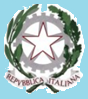 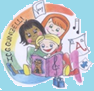 